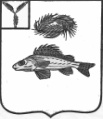 СОВЕТДЕКАБРИСТСКОГО МУНИЦИПАЛЬНОГО ОБРАЗОВАНИЯЕРШОВСКОГО РАЙОНА САРАТОВСКОЙ ОБЛАСТИРЕШЕНИЕ№ 23-62										от 03.05.2015 г. «Об установлении арендной платы за земельные участки под строительство и размещение линейных объектов связи»В соответствии с требованиями ч.3 статьи 65 Земельного кодекса РФ, в целях повышения эффективности управления и распоряжения земельными ресурсами, радикального использования земельных участков из земель сельскохозяйственного назначения, находящихся в муниципальной собственности Декабристского МО, либо собственность на которые не разграничена, на основании Приказа Управления Роснедвижимости по Саратовской области от 14.06.2007 года №78-П. Совет Декабристского МОРЕШИЛ:Установить размер арендной платы за земельные участки под строительство и размещение линейных объектов связи из расчета 0,94 рубля за один квадратный метр.Глава Декабристского муниципального образования						Гришанов В.В.